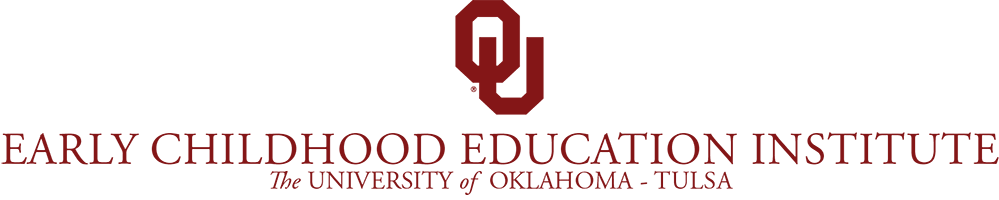 Research Training Partner ApplicationName of Center: _______________________________________________________________________Address:  _____________________________________________________________________________City:  ________________________________	Zip:  ___________________________Center Phone Number: ______________________     Center Fax Number: ________________________Director Name: ________________________________________________________________________Director Email Address: _________________________________________________________________Status:	         For Profit		       Non-Profit	         Head Start/Early Head Start 	       Private	          Church-BasedOperating Hours:  _________ to ___________DHS License Number: ________________________________Star Status:   	 One Star            One Plus Star	     Two Star	     Three StarAccredited?          Yes 	     No		Accreditation type:	  NAEYC		NECPA	        OtherLicensed Capacity:  _______Children Enrolled: ______Number of children on DHS Subsidy:  ____Ages of Children Served: ____ to ____   Total Number of Classrooms:   _____________Breakdown of Classrooms by Age Group:				     Total				Total			     TotalClassrooms		            Teachers		                ChildrenInfant (0 months to 12 months) __________	  # of Teachers ________	# Children _______Toddlers (13 months to 24 months) ________	  # of Teachers ________	# Children_______Twos (24 months to 36 months) _________	  # of Teachers ________	# Children_______Preschool (37 months to 60 months) ________	  # of Teachers ________	# Children_______School Age (5 years to 12 years) _________	  # of Teachers ________	# Children_______Research Training Partner Application(Continued)Do you have a separate room or area in your center where children could be tested?    Yes      NoIf yes, how many possible rooms or areas do you have?  _______________Please indicate the types of Assessments or Research Tools you would prefer to be used at your center:Child Assessments Only	(For example:  Bracken, Bayley, PALS, PLS-4, etc.)Environment Assessments Only (For example:  ITERS-R, ECERS-R, CLASS, etc.)Both Child Assessments and Environment AssessmentsWould your center and staff be interested in participating in ongoing research projects at the Early Childhood Education Institute?Yes			NoI attest that the information provided on this application is true and complete to the best of my knowledge._____________________________________________		_____________________________Director/Owner Name						DatePlease fax this completed application to ECEI, Attn: Training Director, 918-660-3911Revised 8/6/19